REPUBLIKA SLOVENIJA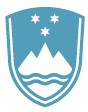 MINISTRSTVO ZA OBRAMBODIREKTORAT ZA OBRAMBNE ZADEVEVojkova cesta 55, 1000 Ljubljana	T: 01 230 52 66F: 01 471 29 78E: glavna.pisarna@mors.si www.mo.gov.si www.postanivojak.siOBJAVA NA INFO TOČKI IN SPLETNI STRANI MO RSŠtevilka:	8012-18/2021-3Datum:	08. 04. 2021Zadeva:	Zbiranje prijav kandidatov za predvideno napotitev civilnega funkcionalnega strokovnjaka (CFS) v Natovo svetovalno skupino SNGP v Gruziji na delovno mesto svetovalca za razvoj angleškega jezikaNa podlagi 10. člena Uredbe o sodelovanju civilnih strokovnjakov in zmogljivosti v mednarodnih operacijah na obrambnem področju (Uradni list RS, št. 75/06 ter št. 51/16, v nadaljnjem besedilu uredba) in Sklepa Vlade Republike Slovenije o možnosti za napotitev letno do največ desetih civilnih funkcionalnih strokovnjakov v mednarodne operacije in misije na obrambnem področju (Vlada Republike Slovenije, št. 87100-11/2011/3, z dne, 20. 7. 2011), Ministrstvo za obrambo, Direktorat za obrambne zadeve, Vojkova cesta 55, Ljubljana, objavlja razpis o možnosti napotitve civilnih funkcionalnih strokovnjakov (v nadaljnjem besedilu CFS) v Natovo svetovalno skupino SNGP v Gruziji na delovno mesto svetovalca za razvoj angleškega jezika.Uporabljeni izrazi, zapisani v moški slovnični obliki, so uporabljeni kot nevtralni za ženske in moške.Poziv za prijavo s šifro SVETOVALEC ZA RAZVOJ ANGLEŠKEGA JEZIKA je objavljen z namenom prijave in izbora za napotitev CFS v Natovo svetovalno skupino SNGP v Gruziji.Obdobje napotitve se določi s pogodbo o zaposlitvi, in sicer za obdobje enega leta z možnostjo podaljšanja do treh let. Napotitev CFS je načrtovana predvidoma v januarju 2022.Poziv je namenjen civilnim osebam za opravljanje nalog na delovnem mestu v nazivu OF-4/OF- 3, primerljivim z uradniškim nazivom podsekretar, višji svetovalec I, ki morajo izpolnjevati tudi druge spodaj navedene pogoje za opravljanje dela CFS v SNGP Gruzija.K prijavi za morebitno napotitev v Natovo svetovalno skupino SNGP v Gruziji so vabljeni kandidati, ki izpolnjujejo spodaj navedene pogoje za opravljanje dela:večletne delovne izkušnje pri poučevanju angleškega jezika na obrambnem področju,delovne izkušnje pri preverjanju znanja angleškega jezika in sodelovanje pri razvoju jezikovnih usposabljanj,najmanj visokošolska strokovna izobrazba (prejšnja)/visokošolska strokovna izobrazba (prejšnja) oz. visokošolska strokovna izobrazba (prva bolonjska stopnja)/visokošolska strokovna izobrazba (prva bolonjska stopnja) oz. visokošolska univerzitetna izobrazba (prva bolonjska stopnja),znanje angleškega jezika za samostojno pisno in ustno komuniciranje v mednarodnem delovnem okolju (SLP 3/3/3/3). Kandidati, ki bodo izpolnjevali pogoje iz razpisa, bodo po potrebi povabljeni na preverjanje znanja iz angleškega jezika,Identifikacijska št. za DDV: (SI) 47978457, MŠ: 5268923000, TRR: 01100-6370191114da kandidat ni bil pravnomočno obsojen zaradi naklepnega kaznivega dejanja, ki se preganja po uradni dolžnosti in da ni bil obsojen na nepogojno kazen zapora v trajanju več kot šest mesecev,da zoper kandidata ni bila vložena pravnomočna obtožnica zaradi naklepnega kaznivega dejanja, ki se preganja po uradni dolžnosti,da kandidat ni v disciplinskem postopku,poznavanje in delo v računalniškem okolju MS Office,veljavno nacionalno dovoljenje za dostop do tajnih podatkov do stopnje tajnosti »Tajno«,veljavno dovoljenje za dostop do tajnih podatkov Nata s stopnjo tajnosti »NATO SECRET«.Kandidati, ki nimajo dovoljenja za dostop do tajnih podatkov Nata s stopnjo tajnosti »NATO SECRET«, lahko dovoljenje (v primeru izbire na razpisu) pridobijo tudi naknadno.Delovno področje bo obsegalo:poročanje vodji skupine,priprava nasvetov in smernic za razvoj zmogljivosti v angleškem jeziku na Ministrstvu za obrambo Gruzije in njihovih oboroženih silah,priprava nasvetov in smernic za razvoj jezikovnih politik in njihovo usklajevanje s kadrovsko politiko, določitev jezikovnih zahtev za osebje in sodelovanje pri pripravi strategije za izpolnjevanje jezikovnih zahtev,podpora pri usposabljanju na področju angleškega jezika, ki ga zagotavljajo mednarodni akterji, vključno z veleposlaništvi, Uradom za mednarodno jezikovno sodelovanje, EU in drugimi,delo na različnih ravneh Ministrstva za obrambo Gruzije, njihovih oboroženih silah, Natovih entitetah, veleposlaništvih in drugih organizacijah.Prijava mora vsebovati:življenjepis, izpolnjen v obliki »Europass CV«, iz katerega je razvidno izpolnjevanje pogojev glede zahtevane izobrazbe (stopnja in smer ter leto in ustanova, na kateri je izobrazba pridobljena) ter delovnih izkušenj (opis delovnih izkušenj iz katerih je razvidno izpolnjevanje pogoja glede zahtevanih delovnih izkušenj),dokazilo o doseženi strokovni izobrazbi,izjavo kandidata ali uradno potrdilo, da kandidat ni bil pravnomočno obsojen zaradi naklepnega kaznivega dejanja, ki se preganja po uradni dolžnosti in da ni bil obsojen na nepogojno kazen zapora v trajanju več kot 6 mesecev,izjava kandidata ali uradno potrdilo, da zoper kandidata ni vložena pravnomočnaobtožnica zaradi naklepnega kaznivega dejanja, ki se preganja po uradni dolžnosti,druga dokazila s katerimi kandidat izkazuje, da izpolnjuje pogoje za opravljanje dela svetovalca v Natovi svetovalni skupini,pisno soglasje predstojnika organa/organizacije/organizacijske enote MO, ki v primeru izbire kandidata soglaša z njegovo napotitvijo v Natovo svetovalno skupino SNGP v Gruziji (v skladu s tem razpisom) s pisno izjavo, da kandidat ni v disciplinskem postopku.V primeru predložitve potrdila iz tretje in četrte alineje prejšnjega odstavka tega razpisa, le ta ne smejo biti starejša od 60 dni.Prednost pri izbiri bodo imeli kandidati, ki so skladno s 7. členom uredbe uspešno končali usposabljanje po programu CFS in izpolnjujejo druge pogoje iz razpisa in kandidati, ki imajo delovne izkušnje na obrambnem področju.Prijavo v pisni obliki pošljite v zaprti ovojnici z oznako: »EVIDENTIRANJE ZA NAPOTITEV V NATOVO SVETOVALNO SKUPINO SNGP V GRUZIJI – SVETOVALEC ZA RAZVOJANGLEŠKEGA JEZIKA« pod zaporedno št. 8012-18/2021 na naslov: Republika Slovenija, Ministrstvo za obrambo, Direktorat za obrambne zadeve, Sektor za načrtovanje, Vojkova cesta 55, 1000 Ljubljana, in sicer najkasneje do 30. aprila 2021.Prijava v pisni obliki se lahko osebno vroči tudi v glavni pisarni Ministrstva za obrambo Republike Slovenije, Vojkova cesta 55, 1000 Ljubljana.Za pisno obliko prijave se šteje tudi elektronska oblika, poslana na elektronski naslov: glavna.pisarna@mors.si, pri čemer veljavnost prijave ni pogojena z elektronskim podpisom.Kandidati, ki bodo izpolnjevali pogoje iz razpisa, bodo vabljeni na razgovor in bili obveščeni o izbiri.Kandidati lahko dodatne informacije v zvezi z razpisom dobijo v Sektorju za načrtovanje pri kontaktni osebi: Marko Ogrizek, telefonska številka 01/471 28 10, elektronska pošta marko.ogrizek@mors.si ter Aleksander Kocić, mag., telefonska številka 01/ 471 26 08, elektronska pošta aleksander.kocic@mors.siS spoštovanjem.Pripravil:Marko Ogrizek višji svetovalec Imag. Valter Vrečarv. d. generalnega direktorja